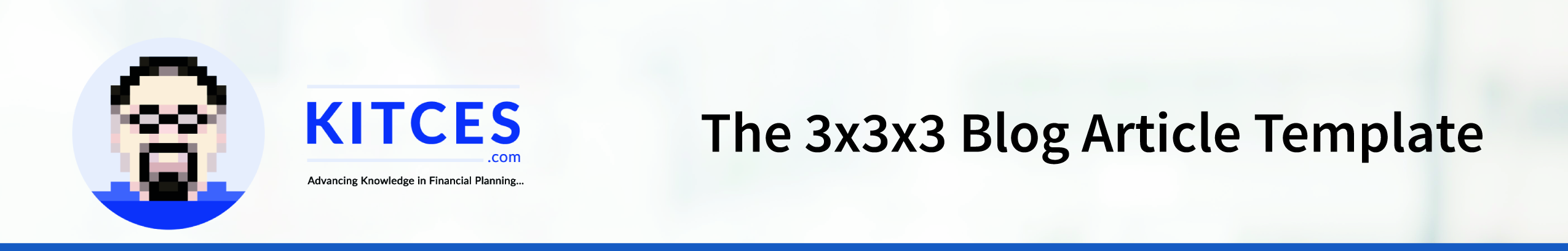 MAIN ARTICLE SUBJECT:KEY INSIGHT:KEY POINT #1: Supporting Concept #1:Supporting Concept #2:Supporting Concept #3:KEY POINT #2: Supporting Concept #1:Supporting Concept #2:Supporting Concept #3:KEY POINT #3: Supporting Concept #1:Supporting Concept #2:Supporting Concept #3: